Vương Thị Hồng Quyên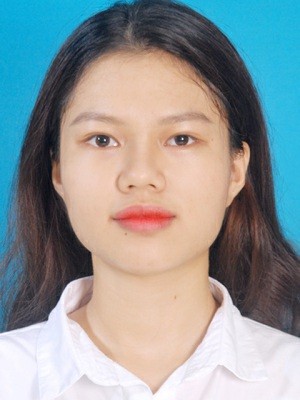 Vị trí ứng tuyển: Trợ lý văn phòngNgày sinh:           24/01/1997Giới tính:             NữĐiện thoại:           0396199717Email:                   quyengabbi.2401@gmail.comĐịa chỉ:                  Huyện Tư Nghĩa, tỉnh Quảng NgãiMỤC TIÊU NGHỀ NGHIỆPTự tin trong giao tiếp, biết lắng nghe và khả năng học hỏi tiếp thu tốt.Tôi mong muốn được thử sức mình với vị trí công việc trợ lý văn phòng để phát huy tối đa khả năng của bản thân nhằm phục vụ tốt nhất vào mục tiêu phát triển của công ty.Trau dồi kinh nghiệm, kiến thức, kỹ năng công việc và khẳng định công việc đang làm là một nghề thực thụ và chuyên nghiệpMong muốn tìm được chỗ làm ổn định lâu dài.CÁC KỸ NĂNGTin học văn phòng                    - Sử dụng thành thạo MSNgoại ngữ                                  - Khả năng giao tiếp Tiếng Anh cơ bản- Đang tìm hiểu về tiếng TrungHỌC VẤN08/2015 - 06/2019                      Đại học Phạm Văn ĐồngChuyên ngành: Sư phạm Ngữ VănTốt nghiệp loại Khá, điểm trung bình 7,63CHỨNG CHỈ2017                                            - Chứng chỉ tiếng Anh: Trình độ C- Chứng chỉ Tin học: Trình độ Cơ bảnTHÀNH TÍCH ĐẠT ĐƯỢC2016- 2018                                  - Tích cực tham gia các phong trào thanh niên và tình nguyện tại trường Đại học- Nằm trong ban chấp hành Liên chi Đoàn Khoa- Đã có thành tích xuất sắc trong công tác Đoàn và phong trào thanh niên năm 2016 - 2017- Giải ba Hội thi "Tuyên truyền giới thiệu sách" năm 2016- Hoa Khôi "Cuộc thi Nữ sinh Thanh lịch - Tài năng năm 2017" cấpKhoa.- Giải Ba "Cuộc thi Sinh viên, học sinh Tài năng - Thanh lịch năm2018" cấp Trường.KINH NGHIỆM LÀM VIỆC06/2019 - Hiện tại                       Yeah1 GroupCộng tác viên- Hỗ trợ làm content giải trí, tương tác Instagram.- Đang học tiếng Trung08/2015 - 12/2018                      Công ty Cổ Phần Đất Xanh Đà NẵngLễ tân Hành chính - Văn phòng Quảng Ngãi- Đón tiếp khách hàng và liên hệ phòng ban hỗ trợ- Theo dõi các công việc liên quan đến văn phòng- Làm hồ sơ thanh toán các dịch vụ trong tháng- Tạm ứng các chi phí hành chính định kỳ tháng và các chi phí phát sinh khác- Order văn phòng phẩm, theo dõi kho và hỗ trợ CBNVtrong việc phân phát công cụ dụng cụ- Theo dõi thư từ đến và đi, nhật ký điều xe, đăng kí phòng họp, liên hệ sửa chữa các trang thiết bị- Kiểm tra nội vụ và gửi các báo cáo ngày, tháng, quý- Đăng tin tuyển dụng, gọi mời ứng viên phỏng vấn- Hỗ trợ các thủ tục cho nhân viên mới nhận việc và làm hợp đồng đào tạo- Tổ chức sinh nhật hàng tháng cho nhân viên- Theo dõi biến động nhân sự và hướng dẫn làm đơn thôi việc cho nhân viên- Phân lịch trực VP, dự án- Hỗ trợ các công việc sự kiện của công ty và các công việc được giao khác,...KHÁI QUÁT CHUNG VỀ BẢN THÂN- Làm việc khách quan, chịu khó, có trách nhiệm với công việc và kỹ luật cao.- Kỹ năng ứng xử tốt, làm việc với tập thể, luôn sẵn sàng giúp đỡ người khác.© topcv.vn